ALABAMA HIGH SCHOOL ATHLETIC ASSOCIATION Concussion Information Form (Required by AHSAA Annually.)A concussion is a brain injury and all brain injuries are serious. They are caused by a bump, blow, or jolt to the head, or by a blow to another part of the body with the force transmitted to the head. They can range from mild to severe and can disrupt the way the brain normally works. Even though most   concussions   are   mild,    all   concussions   are   potentially   serious   and   may   result  in complications including prolonged brain damage and death if not recognized and managed properly. In other words, even a "ding" or a bump on the head can be serious. You cannot see a concussion and most sports concussions occur without loss of consciousness. Signs and symptoms of concussion may show up right after the injury or can take hours or days to fully appear. If your child reports any symptoms of concussion, or if you notice the symptoms or signs of concussion yourself, seek medical attention right away.Symptoms may include one or more of the following:•	Headaches	•	Amnesia•	"Pressure in head"	•	"Don't feel right"•	Nausea or vomiting	Fatigue or low energy•	Neck pain	•	Sadness•	Balance problems or dizziness	Nervousness or anxiety•	Blurred, double, or fuzzy vision	Irritability•	Sensitivity to light or noise	•	More emotional•	Feeling sluggish or slowed down	Confusion•	Feeling foggy or groggy	•	Concentration or memory problems•	Drowsiness	(forgetting game plays)•	Change in sleep patterns	•	Repeating the same question/commentSigns observed by teammates, parents and coaches include:	Appears dazed	Vacant facial expression	Confused about assignment	Forgets plays	Is unsure of game, score, or opponent	Moves clumsily or displays incoordination	Answers questions slowly	Slurred speech	Shows behavior or personality changes	Can't recall events prior to hit	Can't recall events after hit	Seizures or convulsions	Any change in typical behavior or personality	Loses consciousness(Continued on Page 2)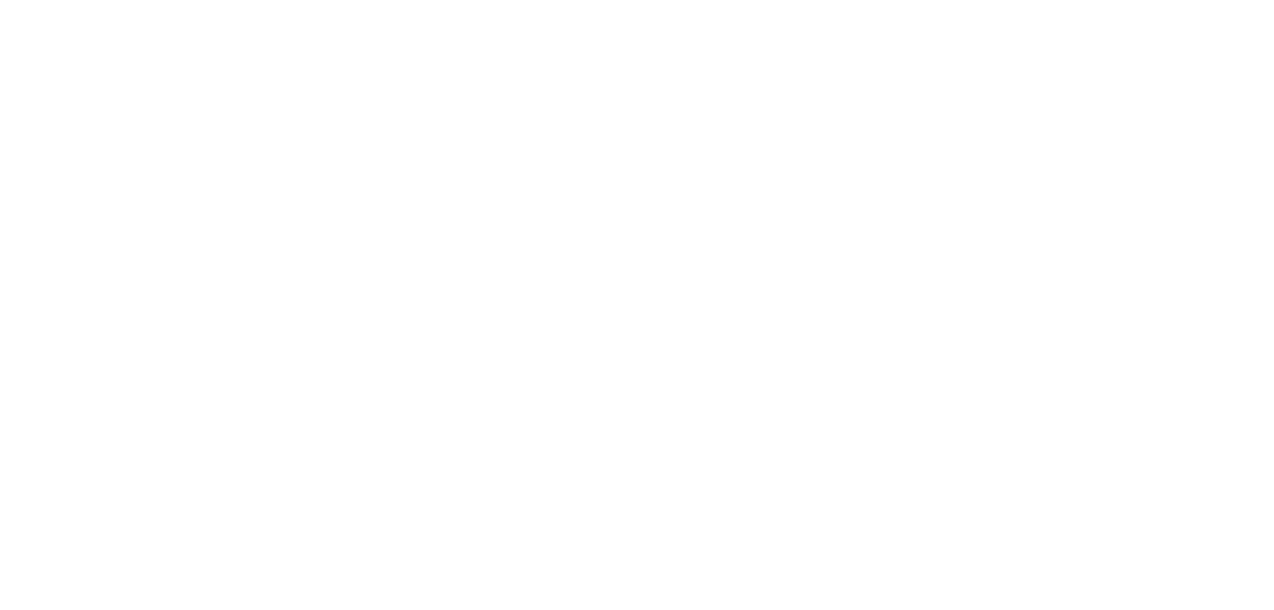 AHSAA Form adapted in 2011 and revised in 2012.AHSAA Concussion Information Form (Page 2)What can happen if my child keeps on playing with a concussion or returns too soon?Athletes with the signs and symptoms of concussion should be removed from play immediately.Continuing to play with the signs and symptoms of a concussion leaves the athlete especially vulnerable to greater injury. There is an increased risk of significant damage from a concussion for a period of time after that concussion occurs, particularly if the athlete suffers another concussion before completely recovering from the first one. This can lead to prolonged recovery, or even to severe brain swelling (second impact syndrome) with devastating and even fatal consequences. It is well known that adolescent or teenage athletes will often fail to report symptoms of injuries. Concussions  are  no  different.  As  a  result,  education  of  administrators,  coaches,  parents  and students is the key to a student-athlete's safety.AHSAA Concussion Policy: Any student-athlete who exhibits signs, symptoms or behaviors consistent with a concussion shall be removed from the contest and shall not return that day. Following the day the concussive symptoms occur, the student-athlete may return to practice or play only after a  medical release has been issued by a medical doctor.Any health care professional or AHSAA certified coach may identify concussive signs, symptoms or behaviors of a student athlete during any type of athletic activity. Once concussivesigns are identified, only a medical doctor can clear an athlete to return to play. Any school in violation of the AHSAA policy application of the National Federation rule will b e subject tosanctions.If you think your child has suffered a concussion:Any athlete even suspected of suffering a concussion should be removed from the game or practice immediately. No athlete may return to activity on the same day he/she sustained an apparent headinjury or concussion, regardless of how mild it seems or how quickly symptoms clear. The athlete may return the following day or anytime thereafter with written clearance from a medical doctor. Close observation of the athlete should continue for several hours. You should also inform your child's coach if you think that your child may have a concussion. Remember it's better to miss one game than miss the whole season. And when in doubt, the athlete sits out.This form is required by Alabama Law established in June 2011. The form was revised in April2012, coinciding with the current AHSAA Concussion Policy.I have reviewed this information on concussions and am aware that a release by a medical doctor is required before a student may return to play under this policy.______________________________________________________________________Student-Athlete Name Printed	Student-Athlete Signature	Date______________________________________________________________________Parent Name Printed	Parent Signature	DateAHSAA Form adapted in 2011 and revised in 2012.